Маленькие методические рекомендации к выполнению заданий по курсу «Проектный семинар»Здесь приводятся примеры выполнения заданий… Делать по образу и подобию!!!Сетевой граф[Можно сделать в MS Progect или подобной программе]Время указывается в неделях.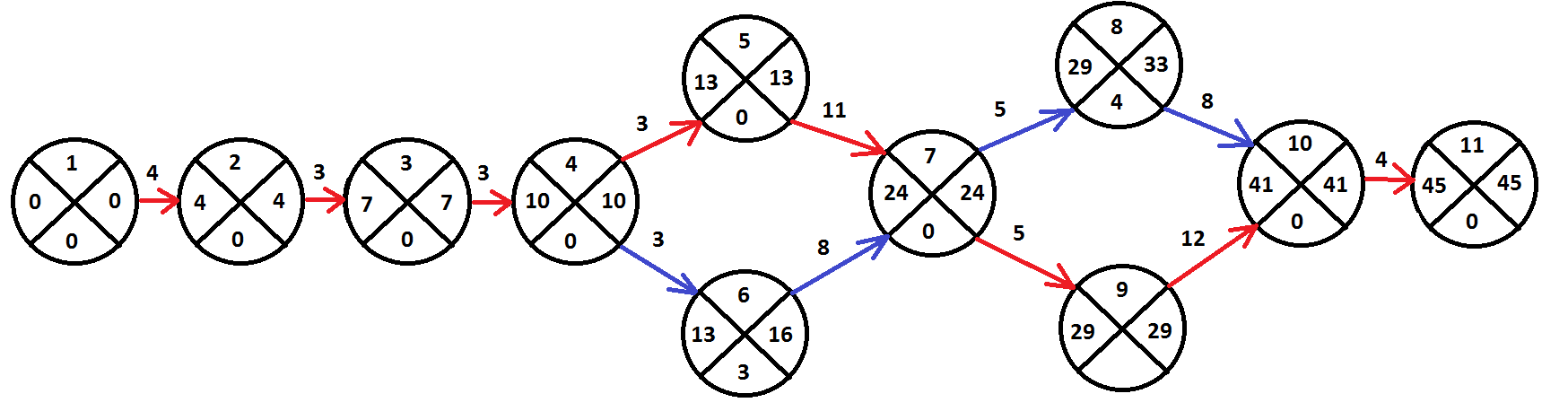 Критический путь сетевого графа (вершины 1-2-4-5-7-9-10-11) выделен на приведенном графе красными стрелками.Время выполнения проекта: 45 недель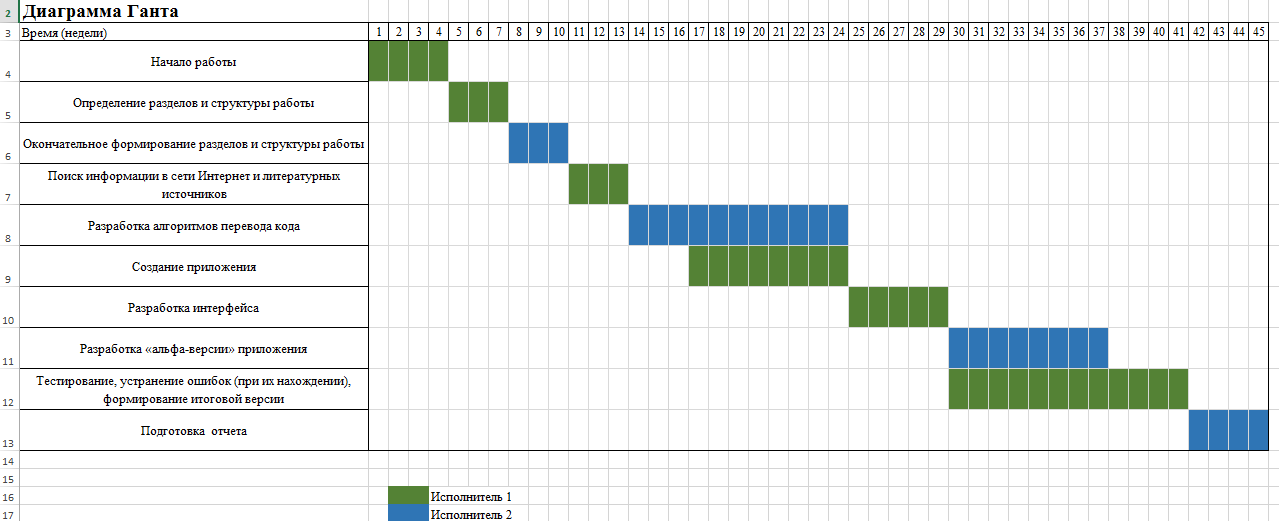 Функциональный анализВ результате выполнения курсовой работы будет получена система, реализовывающая следующие функции:Расширение функций обычного телевизора.Обеспечение разделения ресурсов различных устройств сети с приставкой.Организация удобного способа управления приставкой.Компонентный анализ	Основные компоненты целевой системы:Операционная система приставки.Сервер.Виртуальное устройство ввода.Пользовательский интерфейс приставки.Протокол внутреннего взаимодействия.Клиент.Интерфейс клиента.Структурный анализ	На основе компонентного анализа можно составить структурную схему как эти компоненты будут между собой взаимодействовать (Рис. 1).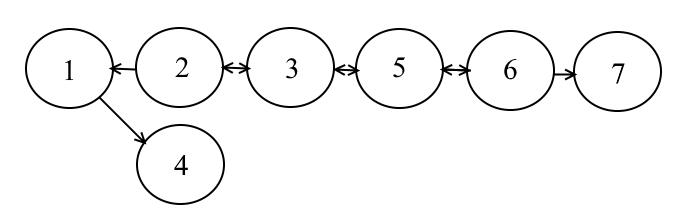 Рис. 1. Структура целевой системы.Параметрический анализОбъект проектирования оценивается по параметрам:- Максимальное время ожидания подключения приставки;- Максимальное время отклика;- Максимальный объем данных передаваемый от смартфона к приставке;- Максимальное время запуска приставки.Метод анализа иерархийЦель: Выбор одноплатного компьютераОсновные критерии:- Размер- Частота процессора- Кол-во ядер- Цена3. Основные альтернативы:- Cubieboard3- Raspberry Pi- Orange pi PC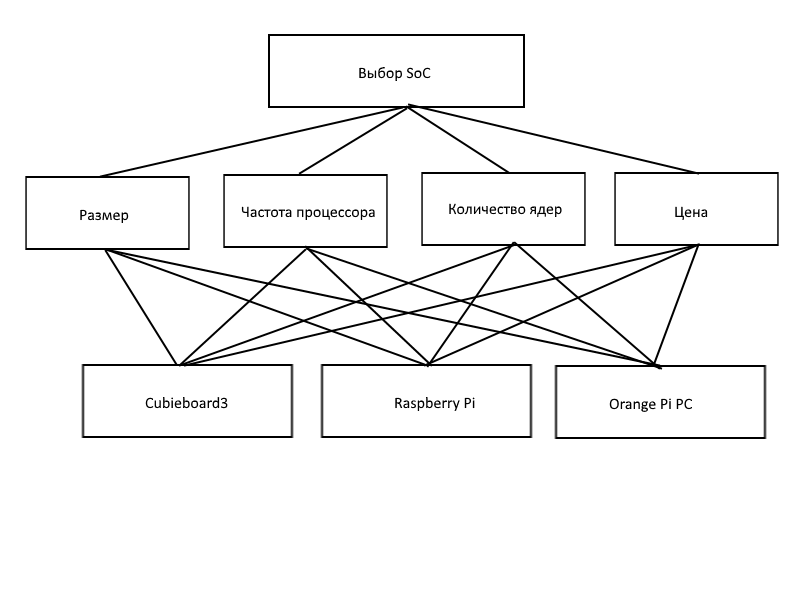 Рис. 3. Выбор SoC.Таблица 1Сравнение критериевТаблица 2Нормированное сравнение критериевТаблица 3Сравнение по критерию «Размер»Таблица 4Нормированное сравнение по критерию «Размер»Таблица 5Сравнение по критерию «Частота процессора»Таблица 6Нормированное сравнение по критерию «Частота процессора»Таблица 7Сравнение по критерию «Количество ядер»Таблица 8Нормированное сравнение по критерию «Количество ядер»Таблица 9Сравнение по критерию «Цена»Таблица 10Нормированное сравнение по критерию «Цена»Таблица 11Веса критериевТаблица 12Веса альтернативТаблица 13Результат выбора альтернативы	Из последней таблицы можно сделать вывод, что Orange PI PC будет наилучший выбором среди заданных альтернатив, в то время как Cubieboard3 – наихудший вариант. Также из таблицы номер 11 «Веса критериев» можно сказать, что наиболее важными критериями являются цена и частота процессора.1Начало работыДлит.2Определение разделов и структуры работы43Окончательное формирование разделов и структуры работы34Поиск информации в сети Интернет и литературных источников35Разработка алгоритмов перевода кода 116Создание приложения87Разработка интерфейса58Разработка «альфа-версии» приложения89Тестирование, устранение ошибок (при их нахождении), формирование итоговой версии1210Подготовка отчета411Завершение работы2РазмерЧастота процессораКоличество ядерЦенаРазмер1,000,110,170,20Частота процессора9,001,005,000,20Количество ядер6,000,201,001,00Цена5,005,001,001,00Сумма21,006,317,172,40РазмерЧастота процессораКоличество ядерЦенаСреднееВес в процентахРазмер0,050,020,020,080,044,30%Частота процессора0,430,160,700,080,3434,20%Количество ядер0,290,030,140,420,2221,84%Цена0,240,790,140,420,4039,66%РазмерCubieboard3Raspberry PiOrange PI PCCubieboard31,000,200,14Raspberry Pi5,001,000,20Orange PI PC7,005,001,00Сумма13,006,201,34РазмерCubieboard3Raspberry PiOrange PI PCСреднееВес в процентахCubieboard30,080,030,110,077,19%Raspberry Pi0,380,160,150,2323,16%Orange PI PC0,540,810,740,7069,65%Частота процессораCubieboard3Raspberry PiOrange PI PCCubieboard31,000,330,14Raspberry Pi3,001,000,25Orange PI PC7,004,001,00Сумма11,005,331,39Частота процессораCubieboard3Raspberry PiOrange PI PCСреднееВес в процентахCubieboard30,080,050,110,087,90%Raspberry Pi0,230,160,190,1919,27%Orange PI PC0,540,650,740,6464,28%Количество ядерCubieboard3Raspberry PiOrange PI PCCubieboard31,000,200,20Raspberry Pi5,001,001,00Orange PI PC5,001,001,00Сумма11,002,202,20Количество ядерCubieboard3Raspberry PiOrange PI PCСреднееВес в процентахCubieboard30,080,030,150,098,60%Raspberry Pi0,380,160,740,4343,02%Orange PI PC0,380,160,740,4343,02%ЦенаCubieboard3Raspberry PiOrange PI PCCubieboard31,000,140,11Raspberry Pi7,001,000,20Orange PI PC9,005,001,00Сумма17,006,141,31ЦенаCubieboard3Raspberry PiOrange PI PCСреднееВес в процентахCubieboard30,080,020,080,066,09%Raspberry Pi0,540,160,150,2828,29%Orange PI PC0,690,810,740,7574,78%ВесРазмер0,04Частота процессора0,34Количество ядер0,22Цена0,40РазмерЧастота процессораКоличество ядерЦенаCubieboard30,070,080,090,06Raspberry Pi0,230,190,430,28Orange PI PC0,700,640,430,75ВесCubieboard30,07Raspberry Pi0,28Orange PI PC0,64